Santa Maria Joint Union HIgh School DIstrict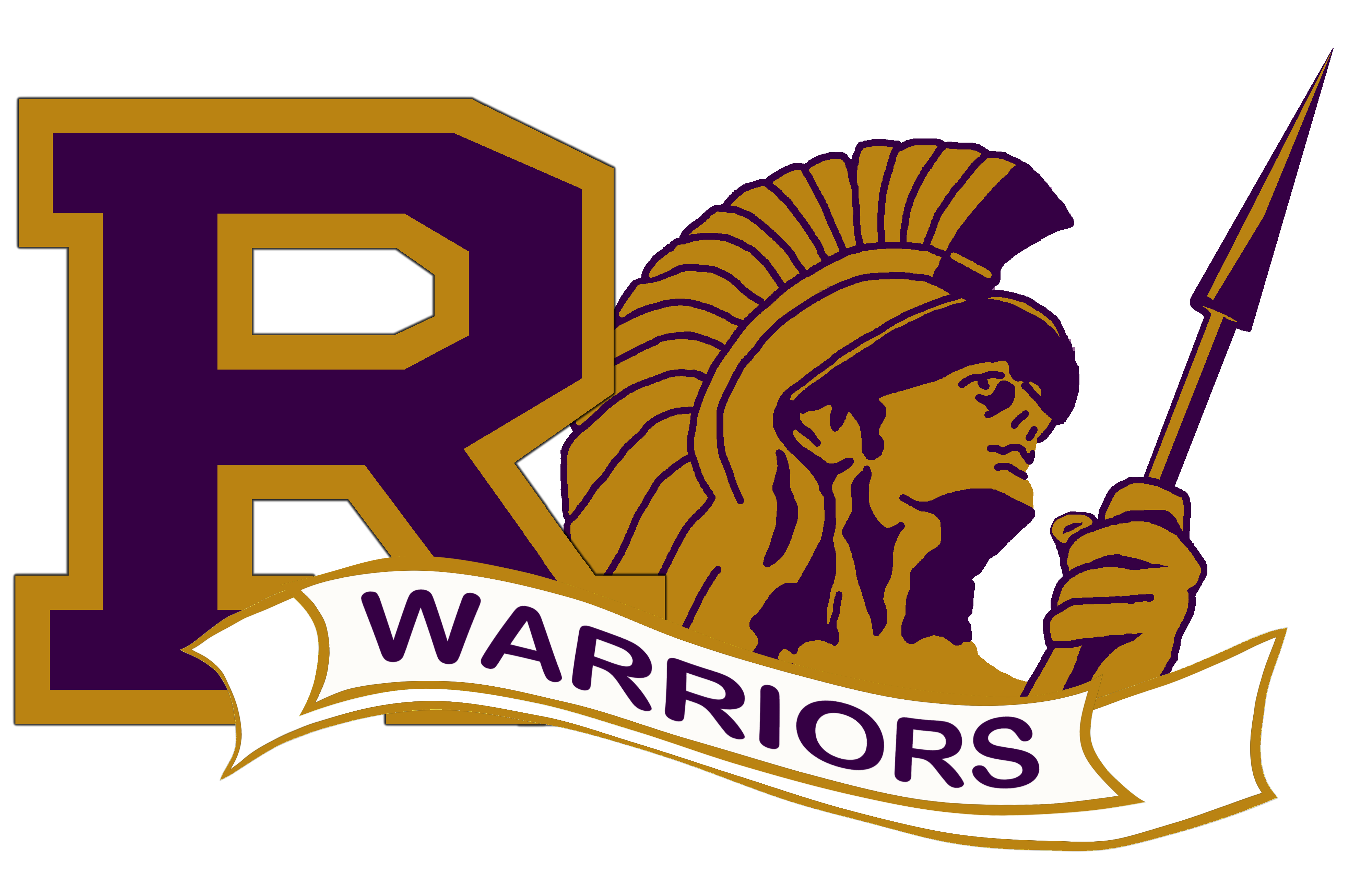 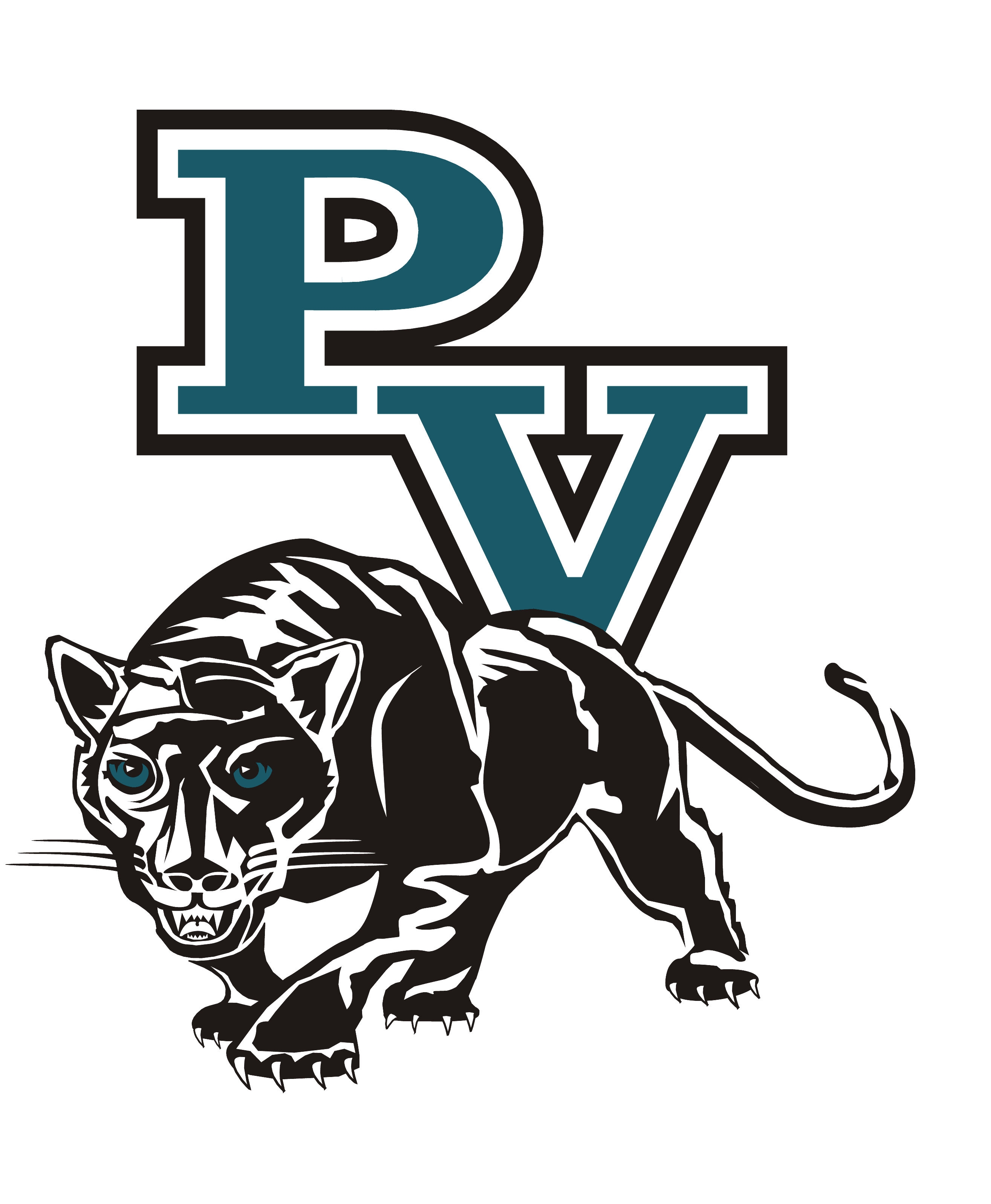 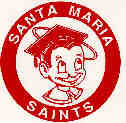 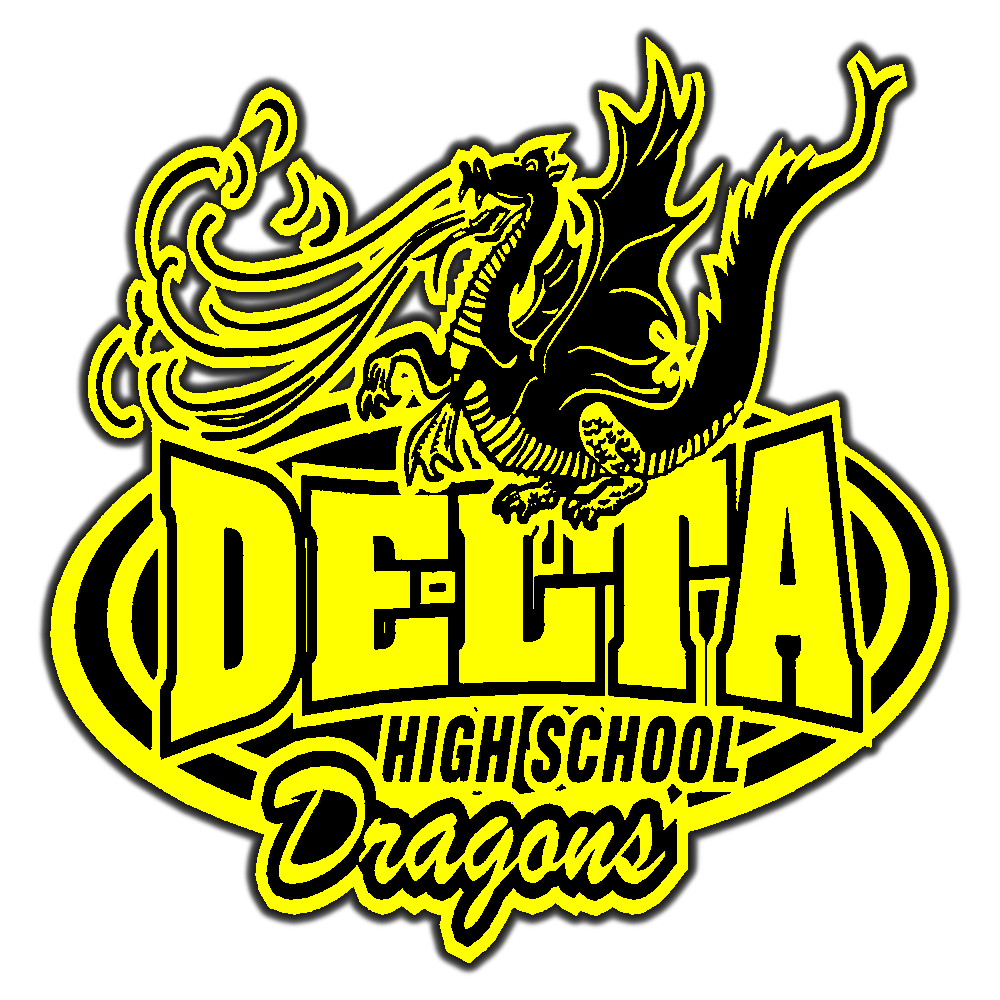 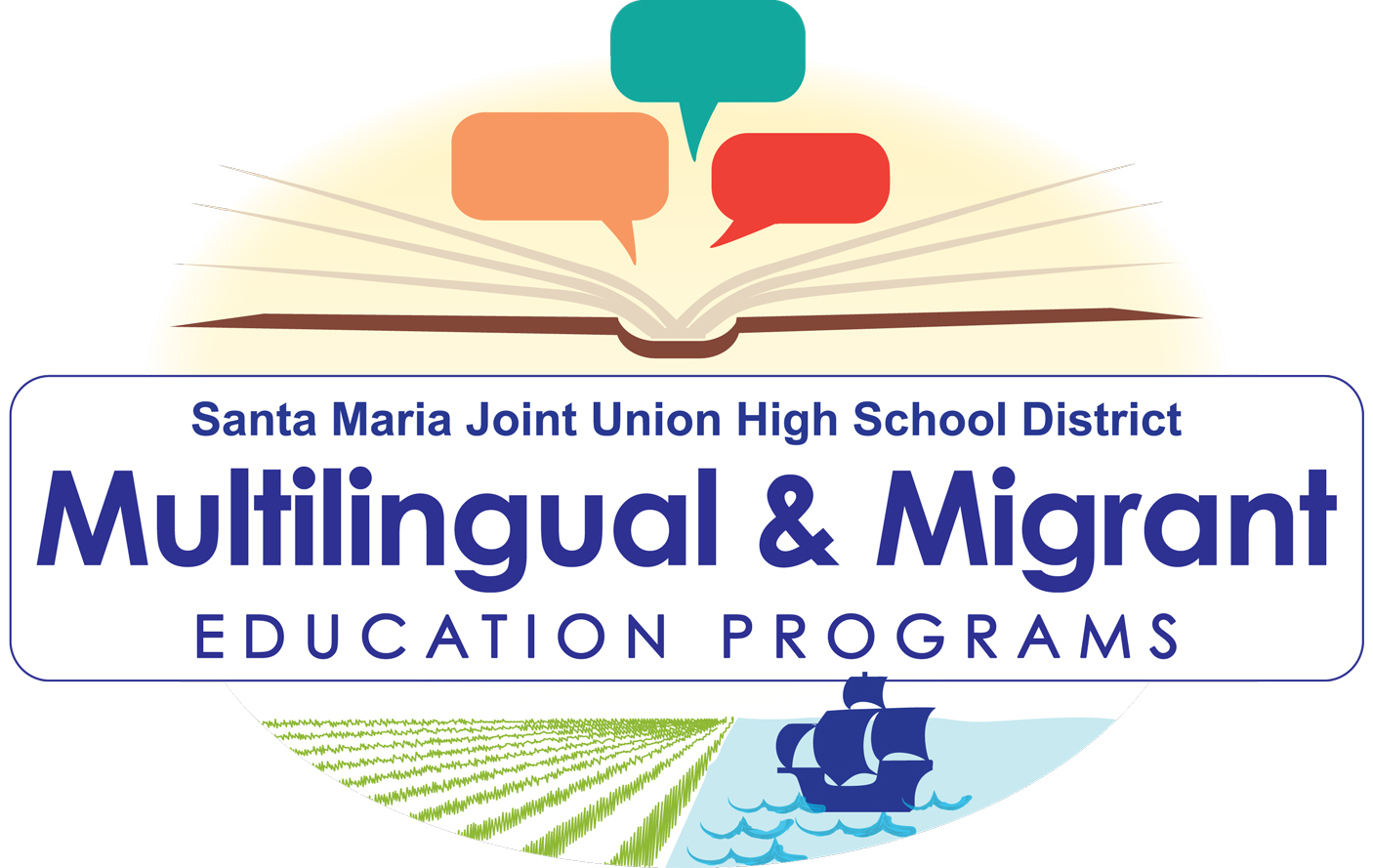 comitÉ asesor de apRendices de inglÉs del distrito 28 de SEPTIEMBRE, 20226:30pm LINCOLN CENTER– SALÓN 904829 S. LINCOLN ST. SANTA MARIA, CA 93454Junta se conducirá en español con interpretación al mixteco  Bienvenida- Elyssa Rodriguez-Chavarria, Directora del Programa Multilingüe y Educación al Migrante (MMEP)Llamada al ordenReconocimiento de miembros de DELAC presentes- Elyssa Rodriguez-Chavarria, Directora de MMEPRevisión y aprobación del orden del día – interprete de SMHSUHSDLectura y aprobación de las actas del 27 de abril, 2022 – interprete de SMHSUHSDPresentacionesA. Guía del plan para aprendices de inglés: Maritza Olguin, E.L. CoordinadorB. Programa de Aprendices de Inglés- Maritza Olguin, E.L. CoordinadorC. Criterios de Reclasificación y Progreso del Distrito- Maritza Olguin, E.L. CoordinadorD. Nominación de Oficiales DELAC-Elyssa Rodriguez-Chavarria, directora de MMEPReportesDatos del Censo Anual - Elyssa Rodriguez-Chavarria, directora del MMEPSolicitud consolidada - Elyssa Rodriguez-Chavarria, directora de MMEPNotificación Anual para Padres - Elyssa Rodriguez-Chavarria, directora de MMEPAnuncios generales/aporte públicoProgramas de participación familiarImportante de la asistencia escolarProgramas de tutoríaCierre de reunión**Próxima junta DELAC**26 de octubre, 20226:30PMLincoln Center – Salón 904